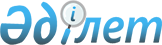 О проекте Указа Президента Республики Казахстан "Об Архитектурном совете столицы при Президенте Республики Казахстан"Постановление Правительства Республики Казахстан от 23 октября 2007 года N 989



      Правительство Республики Казахстан 

ПОСТАНОВЛЯЕТ

:



      внести на рассмотрение Президента Республики Казахстан проект Указа Президента Республики Казахстан "Об Архитектурном совете столицы при Президенте Республики Казахстан".

      

Премьер-Министр




      

Республики Казахстан






Об Архитектурном совете столицы при Президенте Республики Казахстан



      В соответствии с 
 пунктом 2 
 статьи 12 Закона Республики Казахстан от 21 июля 2007 года "О статусе столицы Республики Казахстан" 

ПОСТАНОВЛЯЮ

:



      1. Образовать Архитектурный совет столицы при Президенте Республики Казахстан (далее - Совет).



      2. Утвердить прилагаемые:



      1) состав Совета;



      2) Положение о Совете.



      3. Настоящий Указ вводится в действие со дня подписания.

      

Президент




      

Республики Казахстан


УТВЕРЖДЕН         



Указом Президента      



Республики Казахстан    



от "__" _______ 2007 года N__





Состав






Архитектурного совета столицы при Президенте Республики Казахстан



Назарбаев                 - Президент Республики Казахстан,



Нурсултан Абишевич          председатель

Масимов                   - Премьер-Министр Республики Казахстан,



Карим Кажиканович           заместитель председателя

Мамин                     - аким города Астаны, заместитель



Аскар Узакпаевич            председателя

Жунусов                   - директор Государственного учреждения



Сарсембек Ендибаевич        "Департамент архитектуры и



                            градостроительства города Астаны"



                            (главный архитектор города Астаны),



                            секретарь

Шукеев                    - Заместитель Премьер-Министра



Умирзак Естаевич            Республики Казахстан

Досмагамбетов             - директор Государственного коммунального



Баир Фарденулы              предприятия "Научно-исследовательский



                            проектный институт генерального плана



                            города Астаны"

Омаров                    - председатель Комитета по делам



Кайсар Оспанович            строительства и жилищно-коммунального



                            хозяйства Министерства индустрии и



                            торговли Республики Казахстан

Чиканаев                  - профессор, заслуженный архитектор



Аманжол Шаймерденович       города Астаны

Габриель Таглиавенти      - архитектор и проектировщик, профессор



                            школы архитектуры имени Принца Уэльского,



                            Италия (по согласованию)

Рикардо Бофилл            - архитектор, Испания (по согласованию)

Фостер Норманн            - архитектор, Великобритания



                            (по согласованию)

Хиджас бин Кастури        - архитектор и градостроитель, Малайзия



                            (по согласованию)

Эрик Кун                  - магистр архитектуры, Соединенные



                            Штаты Америки (по согласованию)

УТВЕРЖДЕНО        



Указом Президента     



Республики Казахстан    



от "__" _______ 2007 года N__





Положение






об Архитектурном совете столицы при Президенте Республики Казахстан







1. Общие положения



      1. Архитектурный совет столицы при Президенте Республики Казахстан (далее - Совет) является постоянно действующим консультативно-совещательным органом при Президенте Республики Казахстан для общей координации вопросов генерального плана развития и застройки территории столицы.



      2. Совет в своей деятельности руководствуется 
 Конституцией 
 Республики Казахстан,  
 Законом 
 Республики Казахстан от 21 июля 2007 года "О статусе столицы Республики Казахстан", иными нормативными правовыми актами Республики Казахстан, а также настоящим Положением.



      3. Обеспечение деятельности Совета осуществляется рабочим органом Совета.



      4. Рабочим органом Совета является местный исполнительный орган города Астаны (далее - рабочий орган Совета).





2. Основные задачи Совета



      5. Основными задачами Совета являются:



      1) общая координация вопросов генерального плана развития и застройки территории столицы, рассмотрение концептуальных задач конкретных этапов развития градостроительного пространства;



      2) выработка предложений по совершенствованию нормативной правовой базы по вопросам застройки столицы и направлениям развития градостроительной деятельности и застройки территории столицы;



      3) выработка рекомендаций по разработке программ в области архитектуры, градостроительства и строительства столицы, внедрению своевременной практики строительства города Астаны с учетом позиции последних мировых достижений в сфере архитектуры и градостроительства.





3. Права Совета



      6. Совет для реализации возложенных на него задач имеет право:



      1) вносить предложения и рекомендации по вопросам, связанным с реализацией задач Совета;



      2) проводить консультации, запрашивать и получать информацию от государственных органов и организаций;



      3) привлекать для участия в обсуждении проблемных вопросов соответствующих специалистов и ученых.





4. Состав и организация деятельности Совета



      7. Председателем Совета является Президент Республики Казахстан.



      8. Заместителями председателя Совета являются:



      1) Премьер-Министр Республики Казахстан;



      2) аким города Астаны.



      9. Постоянными членами Совета являются представители Правительства Республики Казахстан, акимата столицы, отечественные и зарубежные архитекторы.



      10. Плановые заседания Совета проводятся ежегодно в сентябре месяце.



      11. Внеочередное заседание Совета созывается по поручению председателя Совета с указанием перечня предлагаемых для рассмотрения вопросов.



      12. Решения Совета принимаются большинством голосов присутствующих на заседании его членов путем их письменного опроса. В случае равенства голосов по обсуждаемому вопросу голос председателя совета или лица, его замещающего, является решающим.



      13. По итогам заседаний Совета принимаются решения, оформляемые протоколом.





5. Рабочий орган Совета



      14. Рабочий орган Совета:



      1) обеспечивает организацию проведения заседаний Совета;



      2) формирует проект повестки дня заседания Совета на основе предложений членов Совета и ранее принятых им решений;



      3) осуществляет мониторинг исполнения протокольных решений Совета;



      4) оповещает членов Совета о месте, времени проведения и повестке дня заседания Совета и своевременно обеспечивает их необходимыми материалами;



      5) в течение трех дней со дня принятия решений Совета направляет копию протокола и иные необходимые материалы членам Совета и другим заинтересованным лицам;



      6) формирует предложения Президенту Республики Казахстан по составу Совета.

					© 2012. РГП на ПХВ «Институт законодательства и правовой информации Республики Казахстан» Министерства юстиции Республики Казахстан
				